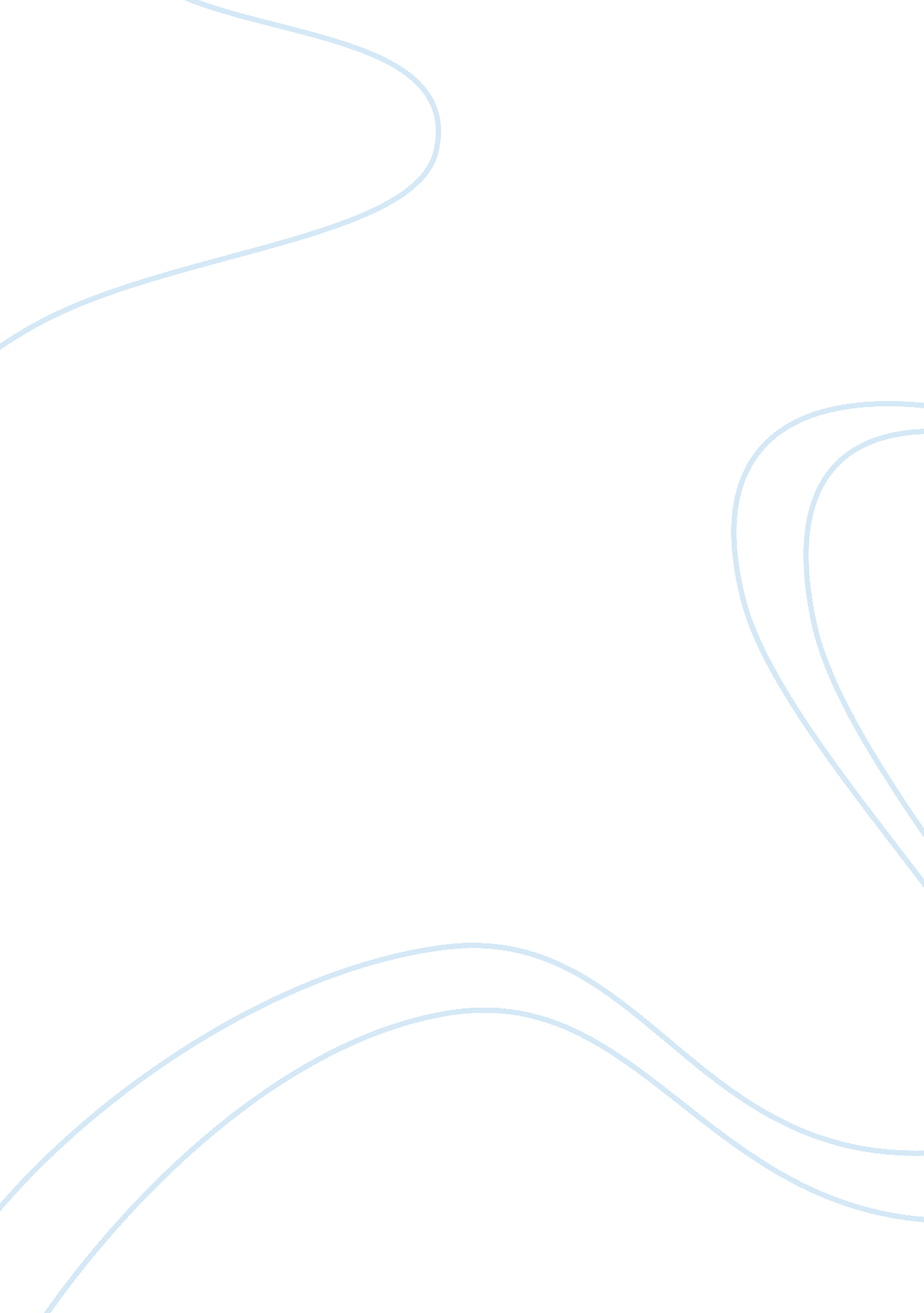 Augsburg college's physician assistant studies programEducation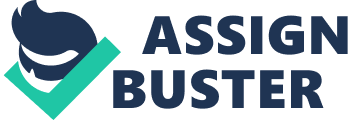 I got to learn about this program while working as a volunteer at Abbott Northwestern Hospital as I interacted with various students in the physician assistant program during their clinical rotation. I undoubtedly consider Augsburg College’s physician assistant program the best among the three physician’s assistant programs offered by colleges in Minnesota. 
Augsburg College was the first to offer physician assistant program in Minnesota, which has a strong bearing on its reputation. The program as offered by Augsburg is well established and most members of the faculty practice in the medical setting. They are also committed to serving the community which is one of the main factors that has motivated my choice of the physician assistant program. The college’s faculties are up-to-date in that they all offer new skills and are committed to lifelong learning. The PANCE test score has proven the success of the Augsburg physician assistant program as it hit 93% nationwide for the first time taker. In addition to its great teaching strategy, Augsburg’s physician program is committed to serving already an underserved community of urban and rural areas. Clinical rotations are done in both rural and urban areas which satisfy my desire to work in the rural setting. 
In conclusion, physician assistants play a very important role in health care teams. The principles that guide my choice of best school such as commitment to underserved population, skillful teaching strategies, and lifelong learning are the same principles that guide the physician assistant program in Augsburg College (Keizer 3). This is an assurance that this program will give me an opportunity to learn, grow intellectually through lifelong learning and dedicate my work to under-served communities. Augsburg College has the capacity to produce the best out of each physician assistant student within their program. This makes it the best for me and other aspiring physician assistants. 

Works cited 
Keizer, Tracy. Five Things Physicians Should Know about Physician Assistants Clinical and 
Health Affairs. 2012. July 2, 2014. Web. 